Краткая инструкция по подаче заявления работодателем для участия в мероприятиях по постановлению ПРФ №398Входим в личный кабинет работодателя.На главной странице ищем новость: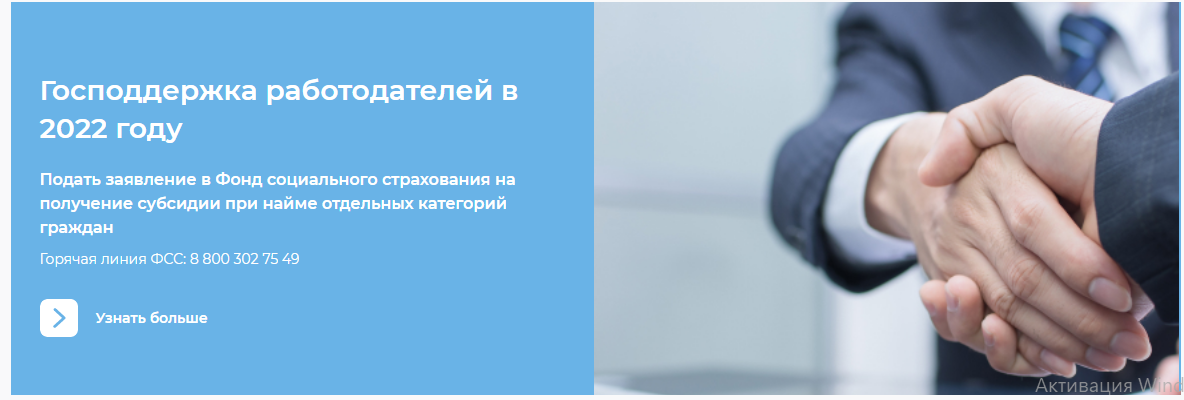 Проходим по ссылке «Узнать больше».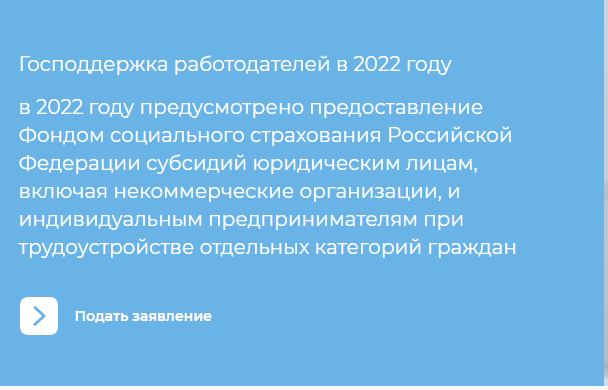  Проходим по ссылке «Подать заявление».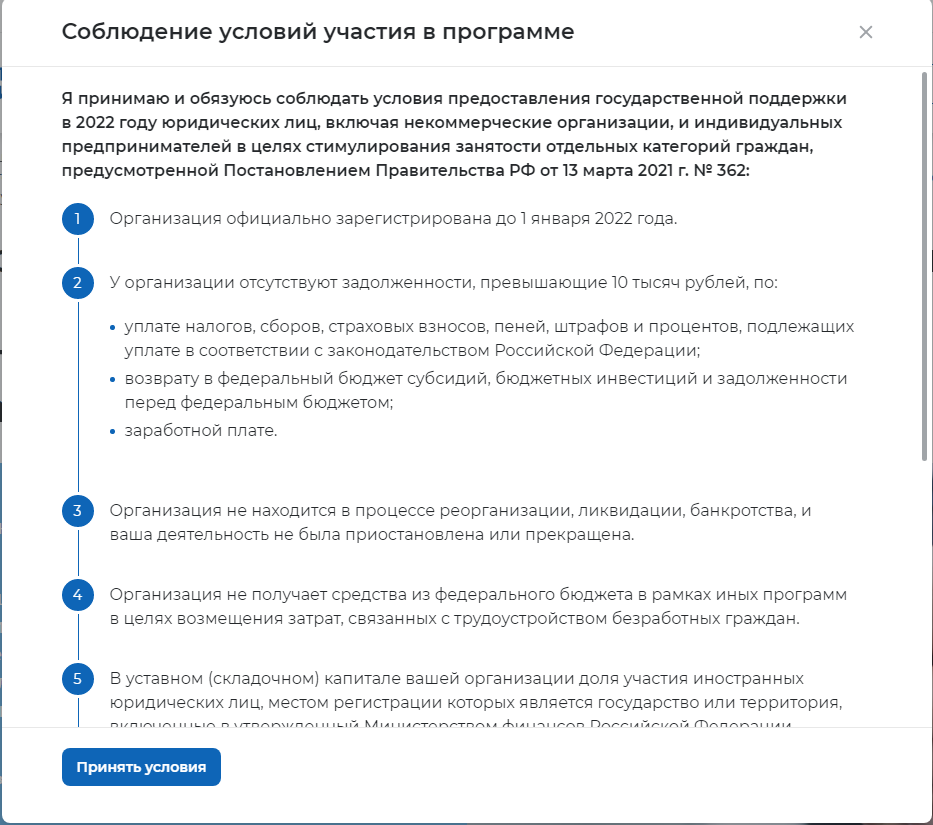 Принимаете условия предоставления государственной поддержки.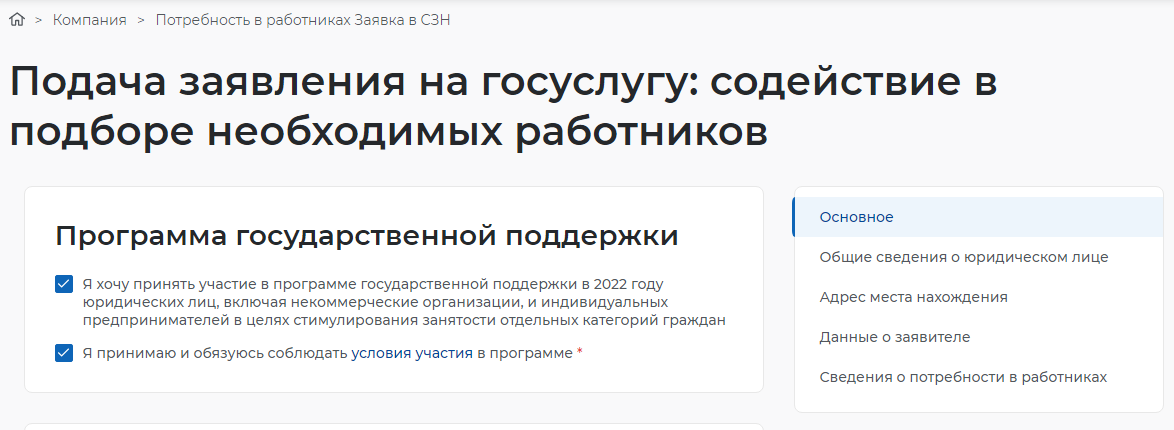 Проставляете «галочки» - согласие на участие в данной программе. Вносите все требуемые сведения о вакансии, работодателе и т.д.Подаете заявление.